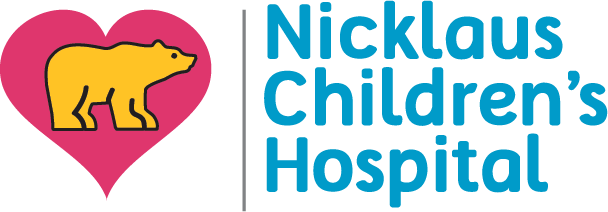 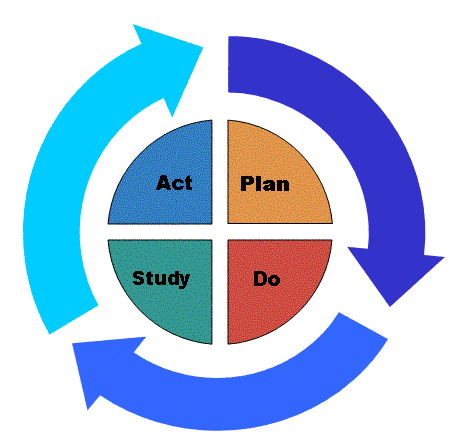 CME ACTIVITY IMPROVEMENT REPORT“Practice-Based Learning and Improvement in CME”Instructions: This reporting form is to be completed by the Chair of the CME activity and submitted to the CME Committee not later than 4 months after activity completionCME Activity Title:      CME Activity Date(s):                    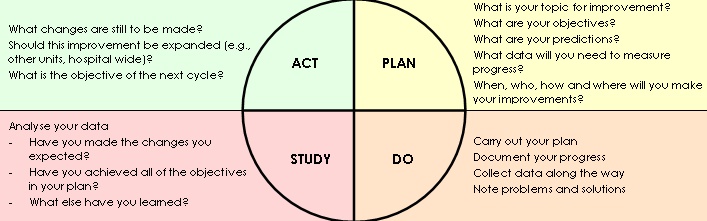 What elements/factors you used to choose topics/ titles/ speakers?  (C2-C6)  Plan for change: who, what, when, where? What changes were new? (C13-C15)How will you measure the outcome? (C11)Plan for collection of data: Who, What, When, Where? (C11-C12)_____________________________________________________Completed by:      Date:      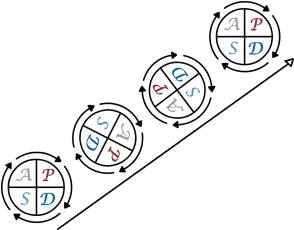 Planning Worksheet/PDSAPLAN:  (Describe the plan you used to plan your CME Activity) – (C2-C6; C11; C12; C13-C15)DO:  (Carry out the event. Describe what happened include reporting of any unexpected events) – (C7-C10)Study: (Complete analysis of data; summarize outcomes; summarize what was learned; compare your results to your predictions.  What did you learn? Any surprises?) – What stood out as Positives and Areas for Improvement? (C11-C12)Act: (Modifications or refinements for the next cycle; what will you do next? Plan for next cycle? What changes will you implement?) – C13-C15)For CME Committee Use Only: Discussed/ Reviewed by CME Committee on (Date):      Comments/ Recommendations:      